О реализации плана мероприятий Слободо-Туринского муниципального района при установлении на отдельном участке территории Слободо-Туринского муниципального района уровней террористической опасности, предусмотренных Указом Президента Российской Федерации от 14 июня 2012 года № 851 «О порядке установления уровней террористической опасности, предусматривающих принятие дополнительных мер по обеспечению безопасности личности, общества и государства»В целях реализации Указа Президента Российской Федерации от 14.06.2012 № 851 «О порядке установления уровней террористической опасности, предусматривающих принятие дополнительных мер по обеспечению безопасности личности, общества и государства»ПОСТАНОВЛЯЕТ: 1. Внести в план мероприятий Слободо-Туринского муниципального района при установлении на отдельном участке территории Слободо-Туринского муниципального района уровней террористической опасности, утвержденного постановлением Администрации Слободо-Туринского муниципального района от 08.02.2021 № 54 «Об утверждении плана мероприятий Слободо-Туринского муниципального района при установлении на отдельном участке территории Слободо-Туринского муниципального района уровней террористической опасности, предусмотренных Указом Президента Российской Федерации от 14 июня 2012 года № 851 «О порядке установления уровней террористической опасности, предусматривающих принятие дополнительных мер по обеспечению безопасности личности, общества и государства» предусмотренных Указом Президента Российской Федерации от 14 июня 2012 года № 851 «О порядке установления уровней террористической опасности, предусматривающих принятие дополнительных мер по обеспечению безопасности личности, общества и государства» (прилагается) следующие изменения:план мероприятий Слободо-Туринского муниципального района при установлении на отдельном участке территории Слободо-Туринского муниципального района уровней террористической опасности (далее - план) изложить в следующей редакции (прилагается).2. Специалисту 1 категории отдела по гражданской обороне и чрезвычайным ситуациям Администрации Слободо-Туринского муниципального района Прокудину В.А.:1) не позднее 27.08.2021 довести план до муниципальных служащих и работников Администрации Слободо-Туринского муниципального района.                    В случае отсутствия сотрудника (работника) по причине отпуска, болезни, командировки и т. д., план довести в первый день выхода на работу;2) разработать проект инструкции по действию муниципальных служащих и работников Администрации Слободо-Туринского муниципального района при угрозе или осуществлении террористического акта.3. Начальнику Слободо-Туринского муниципального отдела управления образованием, директору муниципального казенного учреждения культуры «Центр культурного развития» Слободо-Туринского муниципального района, директору единой дежурно-диспетчерской службы Слободо-Туринского муниципального района, директору муниципального казенного учреждения «Центр муниципальных услуг и субсидий» Слободо-Туринского муниципального района, директору муниципального бюджетного учреждения культуры «Слободо-Туринский районный историко – краеведческий музей», директору муниципального казенного учреждения «Отдел административно-хозяйственного обеспечения администрации Слободо-Туринского муниципального района»:1) не позднее 25.08.2021 довести план до сотрудников (работников) организаций. В случае отсутствия сотрудника (работника) по причине отпуска, болезни, командировки и т. д., план довести в первый день выхода на работу;2) разработать инструкцию по действию сотрудников (работников) организаций при угрозе или осуществлении террористического акта. Инструкцию разместить в каждом кабинете (месте исполнения обязанностей).4. Контроль за исполнением настоящего постановления оставляю за собой.ГлаваСлободо-Туринского муниципального района                                        В.А. БедулевПЛАНмероприятий Слободо-Туринского муниципального района при установлении на отдельном участке территории (объекте)Слободо-Туринского муниципального района уровней террористической опасности, предусмотренных Указом Президента Российской Федерации от 14 июня 2012 года № 851 «О порядке установления уровней террористической опасности, предусматривающих принятие дополнительных мер по обеспечению безопасности личности, общества и государства»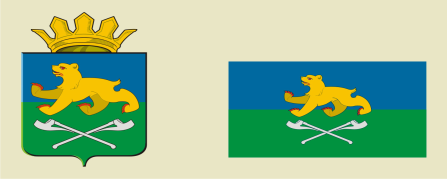 АДМИНИСТРАЦИЯ СЛОБОДО-ТУРИНСКОГОМУНИЦИПАЛЬНОГО РАЙОНАПОСТАНОВЛЕНИЕАДМИНИСТРАЦИЯ СЛОБОДО-ТУРИНСКОГОМУНИЦИПАЛЬНОГО РАЙОНАПОСТАНОВЛЕНИЕОт 16.08.2021                                                             № 339с. Туринская Слободас. Туринская СлободаПриложениеУтвержденпостановлением администрацииСлободо-Туринского муниципального районаот __.08.2021 № № п/пМероприятиеВремя готовности(Ч+00:00)Исполнители (соисполнители)1234 I. Подготовительные мероприятия I. Подготовительные мероприятия I. Подготовительные мероприятия I. Подготовительные мероприятия1.Подготовить и направить в адрес Губернатора Свердловской области, председателя Антитеррористической комиссии в Свердловской области информацию о возможной угрозе совершения террористического актаЧ+00:30(рабочее время)Ч+01:30(нерабочее время)Глава Слободо-Туринского муниципального района2.Организовать оповещение и сбор членов антитеррористической комиссии Слободо-Туринского муниципального районаЧ+01:00(рабочее время)Ч+01:30(нерабочее время)1. Заведующий отделом по гражданской обороне и чрезвычайным ситуациям администрации Слободо-Туринского муниципального района.2. Директор МКУ «Единая дежурно-диспетчерская служба» Слободо-Туринского района3.Принять нормативные правовые акты об участии органов местного самоуправления Слободо-Туринского муниципального района в проведении мероприятий при установлении на отдельном участке территории Слободо-Туринского муниципального района повышенного («синего») уровня террористической опасностиЧ+01:00Руководители органов местного самоуправления Слободо-Туринского муниципального района4.Направить в адрес Губернатора Свердловской области, председателя Антитеррористической комиссии в Свердловской области информацию об участии органов местного самоуправления Слободо-Туринского муниципального района в проведении мероприятий при установлении на отдельном участке территории Слободо-Туринского муниципального района уровня террористической опасностиЧ+01:30Глава Слободо-Туринского муниципального района II. Мероприятия при установлении повышенного («синего») уровня террористической опасности II. Мероприятия при установлении повышенного («синего») уровня террористической опасности II. Мероприятия при установлении повышенного («синего») уровня террористической опасности II. Мероприятия при установлении повышенного («синего») уровня террористической опасности5.Принять участие в проведении внеплановых мероприятий по проверке информации о возможном совершении террористического актаЧ+01:30Руководители органов местного самоуправления Слободо-Туринского муниципального района и подведомственных учреждений (организаций)6.Провести дополнительный инструктаж муниципальных служащих, работников, а также персонала объектов, находящихся в муниципальной собственности, с привлечением в зависимости от полученной информации специалистов в соответствующей областиЧ+02:00Руководители органов местного самоуправления Слободо-Туринского муниципального района и подведомственных учреждений (организаций)7.Принять участие в проверках и осмотрах объектов инфраструктуры, теплопроводов, газопроводов, газораспределительных станций, энергетических систем Слободо-Туринского муниципального района в целях выявления возможных мест закладки взрывных устройствЧ+04:00Руководители органов местного самоуправления Слободо-Туринского муниципального района и подведомственных учреждений (организаций)8.Принять участие в проведении инженерно-технической разведки основных маршрутов передвижения участников массовых мероприятий, обследованиях потенциальных объектов террористических посягательств Слободо-Туринского муниципального района в целях обнаружения и обезвреживания взрывных устройствЧ+02:00Руководители органов местного самоуправления Слободо-Туринского муниципального района и подведомственных учреждений (организаций)9.Организовать своевременное информирование населения о том, как вести себя в условиях угрозы совершения террористического актаЧ+04:00Заведующий отделом по гражданской обороне и чрезвычайным ситуациям администрации Слободо-Туринского муниципального района.Директор МКУ «Единая дежурно-диспетчерская служба» Слободо-Туринского района III. При установлении высокого («желтого») уровня террористической опасности III. При установлении высокого («желтого») уровня террористической опасности III. При установлении высокого («желтого») уровня террористической опасности III. При установлении высокого («желтого») уровня террористической опасности10.Проверить готовность муниципальных служащих и работников, а также персонала объектов, находящихся в муниципальной собственности, и отработать их возможные действия по пресечению террористического акта и спасению людей Ч+02:00Ч+02:00Руководители органов местного самоуправления Слободо-Туринского муниципального района и подведомственных учреждений (организаций)11.Определить места, пригодные для временного размещения людей, удаленных с отдельных участков местности (объектов), в случае введения правового режима контртеррористической операции, а также организовать обеспечение их питанием и одеждойЧ+02:00Глава Слободо-Туринского муниципального районаIV. Мероприятия при установлении критического («Красного») уровня террористической опасностиIV. Мероприятия при установлении критического («Красного») уровня террористической опасностиIV. Мероприятия при установлении критического («Красного») уровня террористической опасностиIV. Мероприятия при установлении критического («Красного») уровня террористической опасности12.Продолжить проведение мероприятий, предусмотренных разделами II и III настоящего ПланаПостоянно с момента получения информации об установлении уровня террористической опасностиРуководители органов местного самоуправления Слободо-Туринского муниципального района и подведомственных учреждений (организаций)13.Усилить охрану объектов, находящихся в муниципальной собственностиЧ+01:00Руководители органов местного самоуправления Слободо-Туринского муниципального района и подведомственных учреждений (организаций)14.Создать пункты временного размещения людей, удаленных с отдельных участков местности (объектов), в случае введения правового режима контртеррористической операции, обеспечить их питанием и одеждойЧ+01:30Глава Слободо-Туринского муниципального района15.Принять участие в проведении неотложных мер по спасению людей, охране имущества, оставшегося без присмотра, и содействию бесперебойной работе спасательных служб Слободо-Туринского муниципального районаЧ+24:00Руководители органов местного самоуправления Слободо-Туринского муниципального района и подведомственных учреждений (организаций)16.Привести в состояние готовности транспортные средства к эвакуации людейЧ+01:00Руководители органов местного самоуправления Слободо-Туринского муниципального района и подведомственных учреждений (организаций)